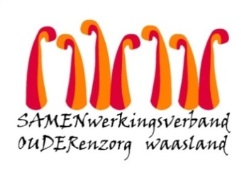 Nieuwsbrief AW Zomereik – 24 maart 2020Beste bewoner en familieleden,Afspraken en richtlijnenAlgemeen:Graag vragen we aan jullie familielid om ons een mailadres te bezorgen, zodat we hen ook op de hoogte kunnen houden.
Mailadres bezorgen aan Yentel:  yentel.van.de.voorde@samenouder.be Wekelijks komt Yentel jullie een kort bezoekje brengen om te polsen hoe het met jullie gaat.  Indien jullie dit wensen kan je een leesboek via haar bekomen.Graag doen wij een oproep om op zondagnamiddag, tussen 14 en 18 uur,  te luisteren naar Radio Beverland.  Speciaal voor onze en vele andere bewoners in woonzorgcentra zenden zij live een verzoekprogramma uit.  Bewoners, familieleden, medewerkers of sympathisanten kunnen een verzoekje lanceren en een plaatje aanvragen.  Op de website vinden jullie het aanvraagformulier waarmee je een verzoekje voor jullie familielid kan aanvragen.  Wij stemmen onze radio alvast af op de juiste frequentie.Bezoek: !Elke bezoeker is verplicht een mondmasker te dragen alvorens het gebouw binnen te komen.
Mondmasker dient voorzien te worden door de bezoeker.Let op! bezoek ontvangen wordt nog steeds afgeraden tot verboden.Enkel thuisverpleging en thuiszorg worden toegelaten onder strikte voorwaarden.Boodschappen:Laat jullie boodschappen zoveel mogelijk door familie doen.Boodschappen worden afgegeven aan de benedendeur. Niet aan jullie eigen voordeur.Indien jullie problemen hebben betreft jullie boodschappen, laat ons gerust iets weten.Zodat we samen naar een oplossing kunnen zoeken.Samana boodschappenlijn Wie door verminderde weerstand of kwetsbaarheid door ziekte geen boodschappen kan doen, kan terecht bij de Samana boodschappenlijn.  Dit is een gratis dienst. Vrijwilligers brengen de boodschappen zo snel mogelijk aan huis, waarbij men enkel voor de boodschappen betaalt.De Samana-boodschappenlijn is bereikbaar op 0800 95 001 op weekdagen van 10 tot 12 uur. https://www.samana.be/projecten/samana-boodschappenlijnof neem een kijkje op https://www.samana.be/samen-tegen-corona/



Maaltijden:Gelieve het middagmaal aan te nemen aan jullie flat.  De medewerkers mogen dit niet meer binnendragen.Bereikbaarheid woonzorgcentrum
Ook al kunnen jullie niet naar ons toe komen, jullie kunnen ons steeds telefonisch of per mail bereiken:
Voor vragen rond de maaltijden: Ilse Mertens, 0490/64 68 58.Voor vragen rond herstellingen: Sylvia Van de Vyver, 0490/64 68 57 (enkel in de voormiddag te bereiken).Voor vragen of problemen: Yentel Van de Voorde, 03/750 28 22. Bij noodgeval gelieve op de rode knop aanwezig in de assistentiewoning te drukken.We doen er alles aan om er te zijn voor jullie.  Samen doen we onze uiterste best om infecties buiten te houden!Indien jullie suggesties of vragen hebben die je in deze nieuwsbrief  beantwoord wil hebben,  horen wij dit graag.  Alvast bedankt voor jullie begrip en medewerking!Het voltallige team wzc Grootenbosch